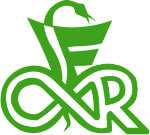 COLEGIUL FARMACISTILOR DIN ROMANIACOLEGIUL FARMACISTILOR DIN JUDETUL ARADLoc. Arad, Str. Decebal, nr. 6, Ap. 9ATel./Fax 0257288030	e-mail: colfarmar@yahoo.comConferinta: Vineri , 3 noiembrie 2017 – ora 10SUBIECTE:Activitatea farmaceutica si delistarea unora dintre medicamenteAspecte legislative privind organizarea si conducerea farmaceuticaINVITATI:Prof. Univ. Dr. Farm. Dumitru Lupuliasa - Presedinte-Colegiul Farmacistilor din Romania,Prof. Univ. Dr. Farm. Doina DraganescuConf. Univ. Dr. Farm.Simona ArdeleanProf. Univ. Dr. Farm. Claudia TomaConf. Univ. Dr. Farm. Ioana Maria Ienascu